Presse-InformationDoppelter Erfolg: Zwei Bildverarbeitungskomponenten von Baumer als inVISION Top Innovation 2016 ausgezeichnet(14.01.2016) Die Baumer LX VisualApplets Kameras mit integrierter Bildvorverarbeitung und die VeriSens Vision Sensoren mit dem Color FEX 3D-Farbassistenten wurden als inVISION Top Innovationen 2016 ausgezeichnet. Die unabhängige Fachjury, bestehend aus Anwendern und Herstellern, prämierte dabei erstmals gleichzeitig zwei Produkte eines Herstellers. Die Auszeichnung wird von der Fachzeitschrift inVISION jährlich für zehn besonders innovative Produkte und Technologien aus den Bereichen Bildverarbeitung und optische Messtechnik vergeben. „Im Namen der inVISION möchte ich Baumer zu dieser Doppelauszeichnung gratulieren“, sagt Peter Ebert, Chefredakteur der Zeitschrift inVISION. „Beide Produkte überzeugten die Jury aufgrund ihres innovativen Technologieansatzes. Ein super Ergebnis.“ 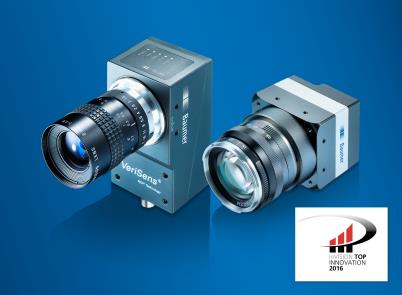 LX VisualApplets Kameras: Bildvorverarbeitung intelligent lösenDie LX VisualApplets Kameras sind eine neue Kameraklasse zur einfachen Bildvorverarbeitung direkt auf dem FPGA. Die Menge der zu übertragenden und zu verarbeitenden Daten kann so reduziert und das PC-basierte Bildverarbeitungssystem von rechenintensiven Algorithmen entlastet werden. Damit steigern Anwender ihre Applikationsperformance oder reduzieren Systemkosten, etwa durch den Verzicht auf Framegrabber. Zur FPGA-Programmierung wird die grafische Entwicklungsumgebung VisualApplets von Silicon Software eingesetzt. Dies ermöglicht Anwendern auch ohne tiefgreifende Programmierkenntnisse komplexe Algorithmen schnell und flexibel auf ihre Applikation passend zugeschnitten umzusetzen.Weitere Informationen zu den LX VisualApplets Kameras: www.baumer.com/VisualApplets-Cameras VeriSens Vision Sensoren mit Color FEX 3D-Farbassistent: Farbprüfungen einfach gemachtDie VeriSens Modelle der XC-Serie revolutionieren mit dem Color FEX 3D-Farbassistenten die Einrichtung und Erkennung von Farben. Die relevanten Objektfarben werden automatisch bestimmt und dreidimensional als Kugeln visualisiert, deren Radius die vorgegebene Farbtoleranz ist. Gibt es zwischen den Farbkugeln keine „Kollision“, ist eine zuverlässige Farbinspektion sichergestellt. Der intelligente 3D-Farbassistent reduziert so die bei Farbunterscheidung üblicherweise einzustellenden Parameter. Damit sind auch ohne weitere Kenntnisse zuverlässige Farbprüfungen schnell und sicher einzurichten. Weitere Information den VeriSens Modellen mit Color FEX: http://www.baumer.com/ColorFEX Bild: Die LX VisualApplets Kameras und die VeriSens Vision Sensoren mit Color FEX 3D-Farbassistenten wurden als inVISION Top Innovationen 2016 ausgezeichnet.Anzahl Zeichen (mit Leerzeichen): ca. 2.500Text und Bild Download unter: www.baumer.com/pressBaumer GroupDie Baumer Group ist einer der international führenden Hersteller von Sensoren, Drehgebern, Messinstrumenten und Komponenten für die automatisierte Bildverarbeitung. Baumer verbindet innovative Technik und kundenorientierten Service zu intelligenten Lösungen für die Fabrik- und Prozessautomation und bietet dafür eine einzigartige Produkt- und Technologiebreite. Das Familienunternehmen ist mit rund 2.300 Mitarbeitern und Produktionswerken, Vertriebsniederlassungen und Vertretungen in 38 Niederlassungen und 19 Ländern immer nahe beim Kunden. Mit weltweit gleichbleibend hohen Qualitätsstandards und einer grossen Innovationskraft verschafft Baumer seinen Kunden aus zahlreichen Branchen entscheidende Vorteile und messbaren Mehrwert. Weitere Informationen im Internet unter www.baumer.com.Pressekontakt:Nicole MarofskyMarketing CommunicationVision Competence CenterPhone +49 (0)3528 43 86 19Fax +49 (0)3528 43 86 86nmarofsky@baumer.comwww.baumer.comFirmenkontakt Deutschland/Österreich:Baumer GmbHPhone +49 (0)6031 60 07 0Fax +49 (0)6031 6007 70	sales.de@baumer.com 	www.baumer.com Firmenkontakt Schweiz:Baumer Electric AGPhone +41 (0)52 728 11 22Fax +41 (0)52 728 11 44	sales.ch@baumer.com www.baumer.com